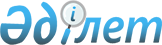 О внесении изменений в решение маслихата от 25 июня 2014 года № 180 "Об утверждении Правил проведения раздельных сходов местного сообщества и количественного состава представителей жителей сел для участия в сходах местного сообщества Комсомольского сельского округа Сарыкольского района Костанайской области"
					
			Утративший силу
			
			
		
					Решение маслихата Сарыкольского района Костанайской области от 21 июня 2018 года № 179. Зарегистрировано Департаментом юстиции Костанайской области 9 июля 2018 года № 7937. Утратило силу решением маслихата Сарыкольского района Костанайской области от 25 сентября 2023 года № 59
      Сноска. Утратило силу решением маслихата Сарыкольского района Костанайской области от 25.09.2023 № 59 (вводится в действие по истечении десяти календарных дней после дня его первого официального опубликования).
      В соответствии с пунктом 6 статьи 39-3 Закона Республики Казахстан от 23 января 2001 года "О местном государственном управлении и самоуправлении в Республике Казахстан" Сарыкольский районный маслихат РЕШИЛ:
      1. Внести в решение маслихата от 25 июня 2014 года № 180 "Об утверждении Правил проведения раздельных сходов местного сообщества и количественного состава представителей жителей сел для участия в сходах местного сообщества Комсомольского сельского округа Сарыкольского района Костанайской области" (зарегистрировано в Реестре государственной регистрации нормативных правовых актов за № 4944, опубликовано 7 августа 2014 года в газете "Сарыкөл") следующие изменения:
      заголовок указанного решения на казахском языке изложить в новой редакции, текст на русском языке не изменяется;
      пункт 1 указанного решения на казахском языке изложить в новой редакции, текст на русском языке не изменяется;
      в Правилах проведения раздельных сходов местного сообщества Комсомольского сельского округа Сарыкольского района Костанайской области, утвержденных указанным решением:
      пункт 6 изложить в новой редакции:
      "6. Перед открытием раздельного схода проводится регистрация присутствующих жителей сел Комсомольского сельского округа, имеющих право в нем участвовать.";
      приложение к указанному решению изложить в новой редакции согласно приложению к настоящему решению.
      2. Настоящее решение вводится в действие по истечении десяти календарных дней после дня его первого официального опубликования.
      СОГЛАСОВАНО
      Аким Комсомольского
      сельского округа
      Сарыкольского района
      ___________ Р. Шарипов Количественный состав представителей жителей сел для участия в сходах местного сообщества Комсомольского сельского округа Сарыкольского района Костанайской области
					© 2012. РГП на ПХВ «Институт законодательства и правовой информации Республики Казахстан» Министерства юстиции Республики Казахстан
				
      Председатель внеочередной сессии

Д. Хайруллина

      Секретарь районного маслихата

К. Базарбаева
Приложение
к решению Сарыкольского
районного маслихата
от 21 июня 2018 года № 179Приложение
к решению Сарыкольского
районного маслихата
от 25 июня 2014 года № 180
Наименование населенного пункта
Количество представителей жителей сел Комсомольского сельского округа Сарыкольского района Костанайской области (человек)
Для жителей села Комсомольское Комсомольского сельского округа Сарыкольского района Костанайской области
11
Для жителей села Чапаевка Комсомольского сельского округа Сарыкольского района Костанайской области
2
Для жителей села Косколь Комсомольского сельского округа Сарыкольского района Костанайской области
3
Для жителей села Ленинское Комсомольского сельского округа Сарыкольского района Костанайской области
2